Vous avez de l’imagination mais du mal à ordonner vos idéesVous avez envie d’écrire une nouvelle  mais vous  ne savez pas par où commencer Vous aimeriez connaître les secrets qui donnent vie à une histoireVenez àl’atelier de l’imaginaire !Aucun devoir, juste le plaisir d’inventer des histoiresTous les jeudis de 12h45 à 13h30 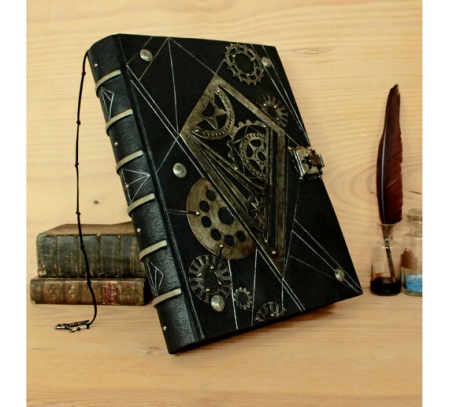 Inscription lors du premier atelier le 8 octobre au CDI